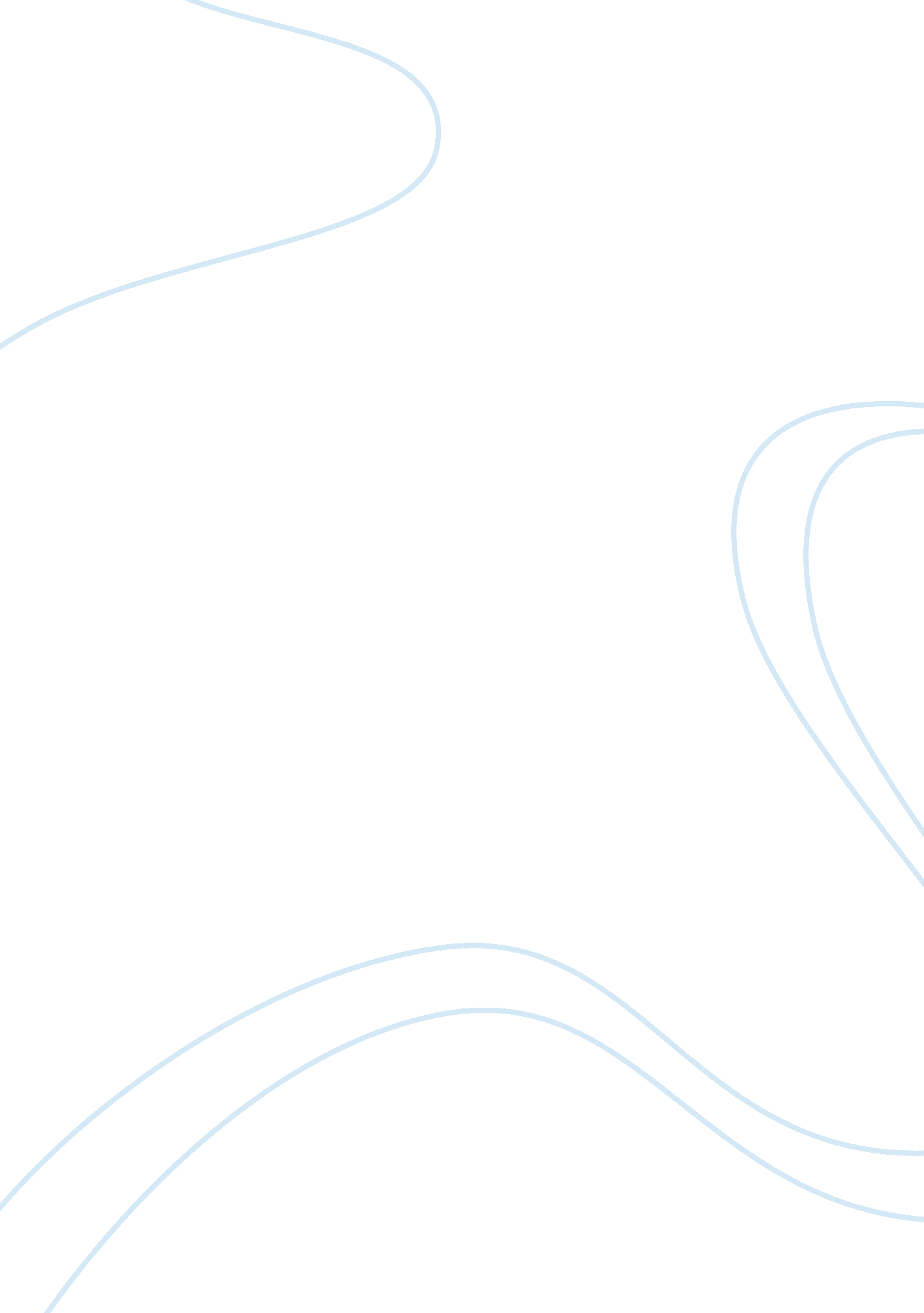 Critical thinking on degree planningBusiness, Marketing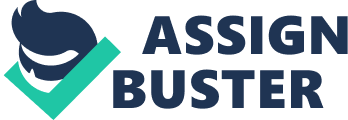 I am an ambitious student who likes planning towards goal achievement. As a student, I aim to successfully complete my bachelor’s degree in Business Management in Fashion Merchandising. A degree in Business management in fashion merchandising will help me in learning how to relate fashion and business. This is because fashion merchandising entails a business sense in marketing strategies and techniques of fashion. By earning the degree, I will be able to anticipate changes in the market, which will help me, cope, and formulate strategies to counter that. I will also be able to learn effective marketing skills to market fashion products in boutiques, to wholesalers and different retail stores in the market. I am aware that to be good in managing and successfully running a fashion company, I will need some quality know how in business management. 
I have an eye for fashion details and creativity. It is through fashion that I am contented and full of joy. Simply, fashion is my passion. Pursuing a career in Fashion will help me in laying a firm foundation for my future while at the same time practicing what I love. To ensure I well familiarize myself with the fashion Industry, I volunteer to help in preparation of fashion shows for various companies in New York. Recently, I volunteered in planning of Mercedes Benz fashion week that was a huge success. 
After completing my studies, I hope to get a good job in the fashion industry as a fashion buyer and marketer that involves a lot of travelling. The job should be well paying, me to be able to lead a good life. That is to be able to afford a house in New York City, Manhattan and raise my kids. Presently, raising kids is very expensive. To be able to provide them with good and quality education, housing, clothing, health care, and quality life, I will need a well paying job. To be able to spend some quality time with my family, I just need to be working only during the weekdays with weekends off. 
My short-term goals are to enhance my knowledge in the relevant fields of my course and network effectively which will help me in the attaining of my long-term goal of a lucrative job in the future. To achieve my short-term goals of furthering my knowledge, I will adhere to the school curriculum and engage in beneficial discussions with my peers in leading companies. 
My long-term goal is to establish my own fashion business, which will help in providing for my family. With an eye for fashion and elaborate creativity in designing female wear, I can create unique fashions that appeal to the females worldwide. By acquiring a degree in Business Management in Fashion Merchandiser, I will be able to manage and run my company successfully. This way I can afford upkeep for my family. 
I realize the magnitude of the goals that I have set to achieve, and the amount of hard work to be put in the course of goal achievement. Procrastination is not the way to go in achieving the set goals but hard work and planning. I will have to plan my daily schedule effectively to full detail prioritizing my education. 
Self-discipline, dedication, and hard work are core to achieving my goals. By prioritizing and management of all the activities to bypass towards goal achievement, I will without any doubt conquer challenges presented and be successful. 